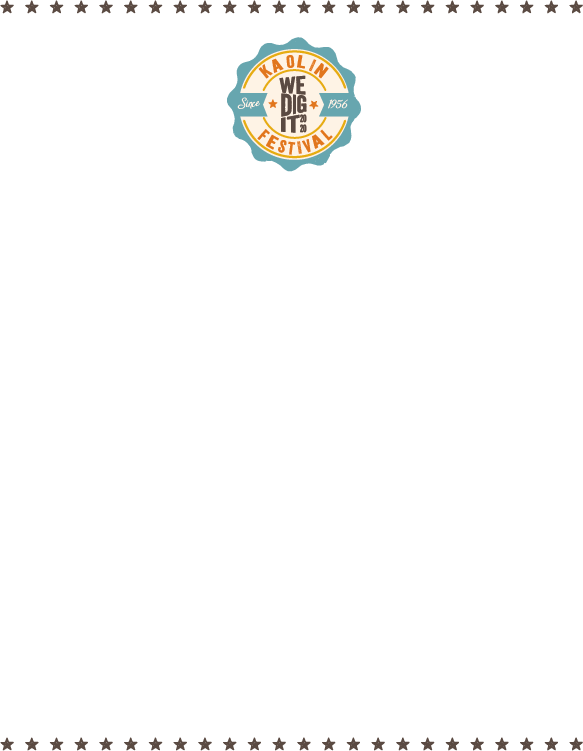 2021 Kaolin FestivalSponsorship OpportunitiesJune 2021Dear Friend,	The time for our 2021 Annual Kaolin Festival is quickly approaching, and the Festival Planning Committee is already hard at work to make this year’s festival another memorable event.  We are excited to celebrate another wonderful Kaolin Festival. Through collaboration with Archway Partnership resources and Carl Vinson, a customized brand for our festival will be utilized. The committee is also hard at work making sure the festival is a safe & healthy environment for attendees, participants, volunteers and our community.  The Kaolin Festival cannot happen without generous contributions from our citizens, local businesses and community leaders. As in years past, a tiered contribution system is in place to make contributing easier. If you want to make a contribution, any amount will make a difference to this year’s continued success.By supporting the Kaolin Festival with your monetary contribution, you have an excellent opportunity to advertise your business and show your customers and potential customers how much you care about the continued success of Washington County.We know this year has been uncharted waters and so now more than ever we want to offer an opportunity for people to enjoy our community, shop local, visit with friends and family and continue the tradition of the Kaolin Festival season, safely. We have made alterations to the festival in order to provide the safest event possible. 	Thank you in advance for your generous support, and should you have any questions please do not hesitate to contact me.Sincerely,Susan Northington,Kaolin Festival Finance ChairP. 478-552-5116F. 478-552-1326snorthington@cbots.com